Publicado en A Coruña el 21/02/2024 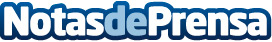 Lalura, nueva marca de ropa, que ofrece prendas exclusivas y de calidad, tejidas a mano Lalura, la nueva marca en el mundo de la moda que se presenta como un homenaje al arte de tejer a mano y a la pasión por la creatividad y la sostenibilidad. Cada hilo en Lalura cuenta una historia única y cada punto es un tributo al meticuloso proceso artesanal que define la esencia de la marcaDatos de contacto:Lucía Ruiz de Aguirre RodríguezLalura /Propietaria600970500Nota de prensa publicada en: https://www.notasdeprensa.es/lalura-nueva-marca-de-ropa-que-ofrece-prendas Categorias: Nacional Moda Comunicación Galicia Sostenibilidad Industria Téxtil http://www.notasdeprensa.es